Primorsko-goranska županija, Upravni odjel za prostorno, graditeljstvo i zaštitu okoliša, Ispostava u Rabu, Palit 71, temeljem odredbe članka 115. stavak 1. i stavak 2., te članka 116. stavak 1., stavak 3. i stavak 4. Zakona o gradnji („Narodne novine“, broj: 153/13) u postupku izdavanja građevinske dozvole po zahtjevu OPĆINE LOPAR (OIB: 55776600209), Lopar, Lopar 289a, P O Z I V Avlasnike i nositelje drugih stvarnih prava na nekretninama za koje se izdaje građevinska dozvola za gradnju parkirališta Lopar – Melak na k.č. 10313 k.o. Lopar, te vlasnike i nositelje drugih stvarnih prava na nekretninama koje neposredno graniče sa nekretninom za koju se izdaje građevinska dozvola, da izvrše uvid u glavni projekt radi izjašnjenja.Uvid u glavni projekt, te izjašnjenje o istom može izvršiti osoba koja dokaže da ima svojstvo stranke, osobno ili putem opunomoćenika, dana 08. veljače 2016. godine, u prostorijama ovog Upravnog odjela, Ispostava u Rabu, Palit 71, I kat, soba VI desno, u vremenu od 830 - 915sati.Stranka koja se ne odazove pozivu ne može zbog toga tražiti obnovu postupka izdavanja građevinske dozvole.DOSTAVITI:Oglasna ploča - 8 dana, ovdjeMrežne stranice upravnog tijelaGrađevna česticaSpis, ovdje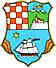 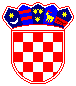 REPUBLIKA HRVATSKAPRIMORSKO-GORANSKA ŽUPANIJAUPRAVNI ODJEL ZA PROSTORNO UREĐENJE,  GRADITELJSTVO I ZAŠTITU OKOLIŠAISPOSTAVA U RABUKLASA:UP/I-361-03/15-06/56URBROJ:2170/1-03-07/01-15-05Rab,27. siječnja 2016.